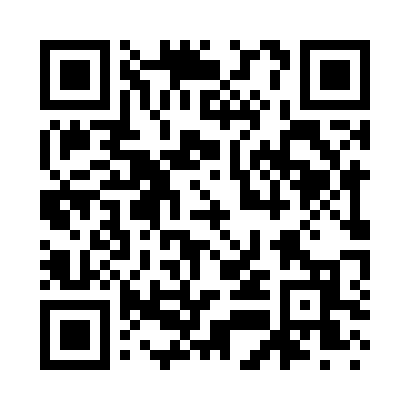 Prayer times for Alpine Meadows, California, USAWed 1 May 2024 - Fri 31 May 2024High Latitude Method: Angle Based RulePrayer Calculation Method: Islamic Society of North AmericaAsar Calculation Method: ShafiPrayer times provided by https://www.salahtimes.comDateDayFajrSunriseDhuhrAsrMaghribIsha1Wed4:396:0212:584:487:559:182Thu4:386:0112:584:487:569:193Fri4:365:5912:584:487:579:204Sat4:355:5812:584:487:589:215Sun4:335:5712:584:497:599:236Mon4:325:5612:574:498:009:247Tue4:305:5512:574:498:009:258Wed4:295:5412:574:498:019:279Thu4:275:5312:574:498:029:2810Fri4:265:5212:574:508:039:2911Sat4:255:5112:574:508:049:3112Sun4:235:5012:574:508:059:3213Mon4:225:4912:574:508:069:3314Tue4:215:4812:574:518:079:3415Wed4:205:4712:574:518:089:3616Thu4:185:4612:574:518:099:3717Fri4:175:4512:574:518:109:3818Sat4:165:4512:574:528:119:3919Sun4:155:4412:574:528:129:4120Mon4:145:4312:584:528:129:4221Tue4:135:4212:584:528:139:4322Wed4:125:4212:584:528:149:4423Thu4:115:4112:584:538:159:4524Fri4:105:4012:584:538:169:4625Sat4:095:4012:584:538:179:4726Sun4:085:3912:584:538:179:4927Mon4:075:3912:584:548:189:5028Tue4:065:3812:584:548:199:5129Wed4:065:3812:584:548:209:5230Thu4:055:3712:594:548:209:5331Fri4:045:3712:594:558:219:54